Просто труд и труд вдохновенный – в чем тут разница?  Да, это совсем разные вещи!  Просто труд-это  формальное использование общественного долга. Это когда работают руки, голова, но не участвует сердце.  Этот труд  на протяжении многих лет утомляет и разочаровывает.   Другое  дело-труд  вдохновенный .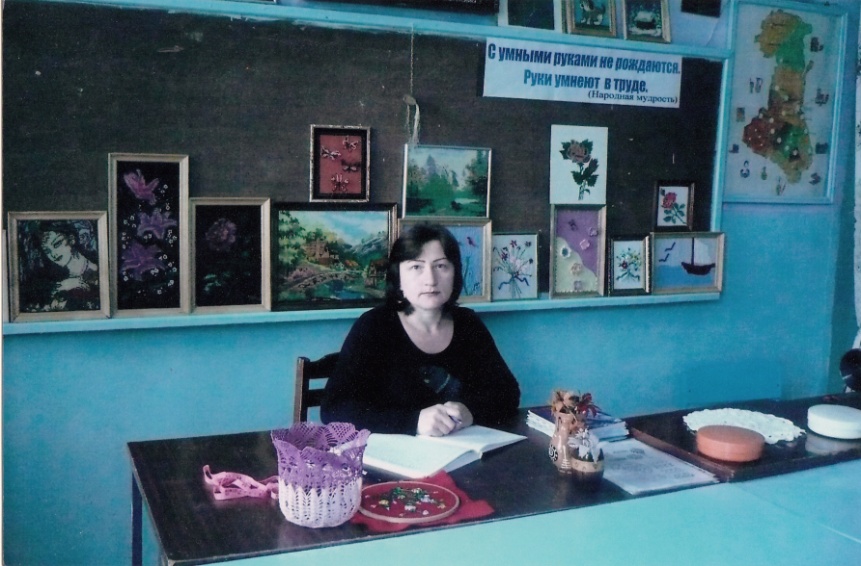 Работать с вдохновением , именно с этой целью была выбрана мною профессия педагога .Да, случались ошибки , не ошибается тот , кто ничего не делает- но даже ошибки рождались из вдохновения и большого труда. У любой творческой личности появляется  желание  оглянуться на пройденный путь , чтобы яснее увидеть завтрашнее , не начатое, понять и оценить себя.Я, Магомедова Узлипат  Пахрудиновна , более 20 лет посвятила своему любимому делу , которое направлено на то , чтобы не только обучить школьников основным трудовым навыкам, но и способствовать их комплексному развитию , практической  реализации ими знаний , полученных на уроках технологии.  Несложно научить  школьника  трудовым  умениям , гораздо важнее развить и духовно  обогатить ребенка , помочь ему познать себя , «сделать человека человеком»  - это мое жизненное кредо. С незапамятных времен люди , изготавливали различные вещи , стремились их сделать так, чтобы они были не только полезными, но и приятными на вид, красивыми.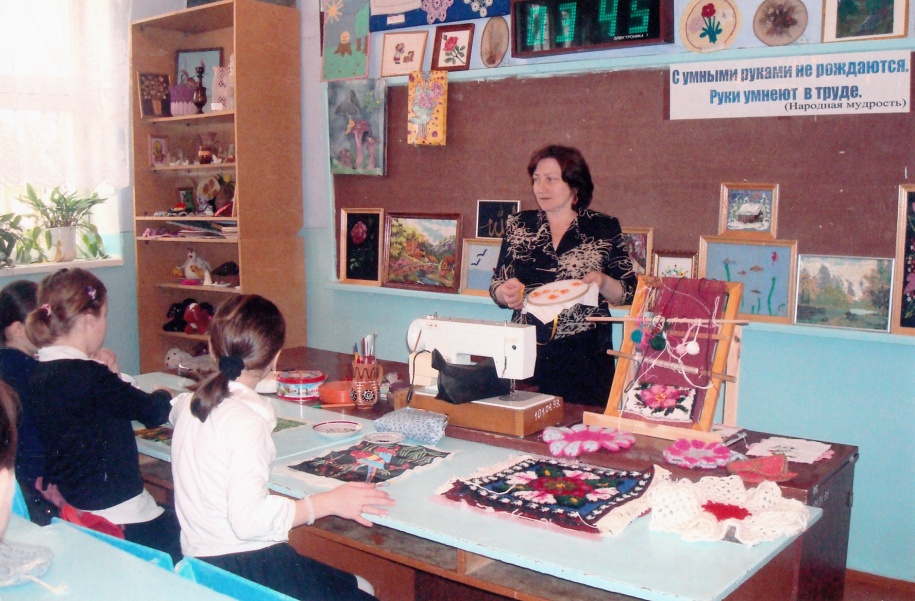 Так зачастую самые обычные бытовые предметы в наших руках превращались в настоящее произведение искусства. Так  и я создаю прекрасное , вкладывая душу в свои изделия. 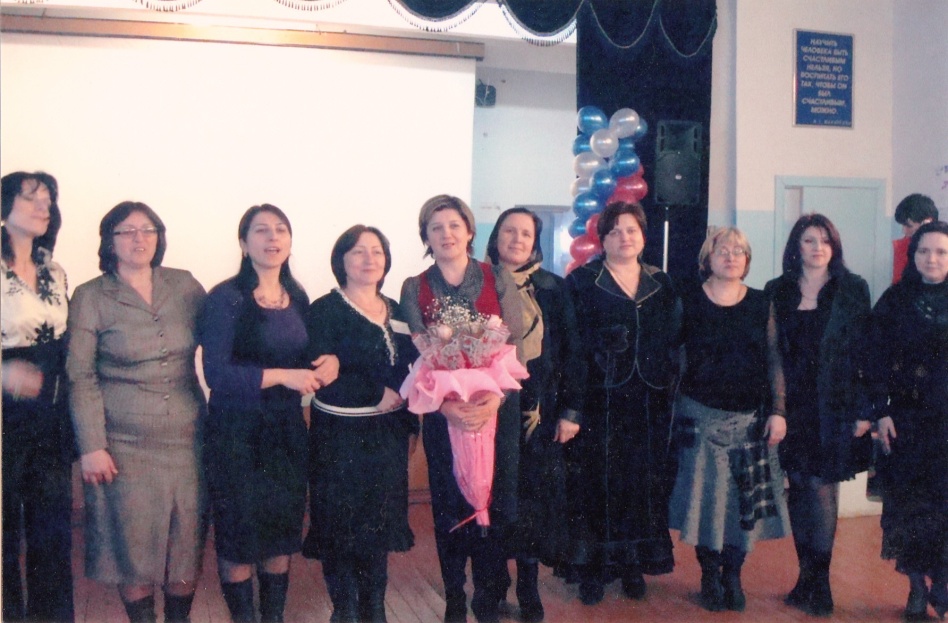 А как же все  начиналось спросите вы . Все началось давным-давно, когда была девчонкой  и пристально следила за руками бабушки , которая так искусно вращала веретено. И по сей день бабушкина нить, не обрываясь, ведет меня по жизни.  Открывая дверь в свою мастерскую, хочу  рассказать вам о том , что дорого мне . Войдите  неторопливо. Судите строго, но будьте снисходительны.Вязание крючком и спицами.- Держится подружка За мое за ушко ,Стежкою одноюВсе бежит за мною.-Тонкий длинный  паровозик 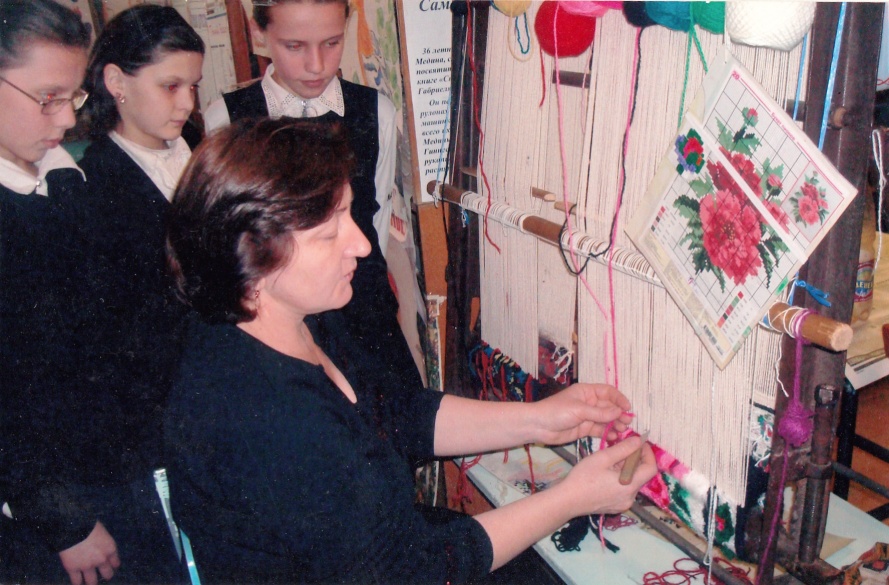 За собой вагоны возит, Где проехал, дырки нет, Только шпала и рельсов след.Ковроделие.Ай-яй – моя игла Три ковра я соткала Два в музей я отдала А один себе взяла Ай-яй яй яй – ковер цветной, Красный, желтый, голубой.Ай-яй яй яй – ковер цветной , Выбирай  себе любой.Вышивка крестом, бисером, шелковыми лентами. Шагает мастерица по шелку и по ситцу, очень мал ее шажок, а зовут ее стежком. Шитье, моделирование одежды. Наш ансамбль «Аманат» Носит костюмы от УзлипатОт творенья моих рукЧудо и у моих подругВедь шью я изумительно, Легко и восхитительно.Подойти попрошу Вас Мерки я сниму сейчас ПОШ и ПОБ, и ПОГ и ПОТТут со лба стечет и пот . ДСТ , ПП и  Ди.Вот модель и вот швеяМерки разом я взяла.Все пред нами Дело в выборе ткани.Гончарные  изделия. Здесь Балхарские девушки лепят кувшины, Украсив узором  затейливым их. И желтая глина, И белая глинаМелькает в проворных руках золотых.Кулинария .Все мы знаем, что педагогическая деятельность  сопровождается бесконечными стрессами.Одним из рецептов снятия стрессов является вкусно и с любовью приготовленная еда.  Сейчас я вам раскрою секрет приготовления одного из шедевров кулинарного искусства.  Вам необходимо взять  2кг.терпимости , 2 ст.ложки жизнерадости , целый стакан душевности , добавить на кончике ножа пунктуальности, горсть  фантазии , положить  непредсказуемости.  Все это перемешать  тщательно.  Выпекать заботливо , а затем украсить элегантно и нежно . Получится вот такое чудо-блюдо.Бисероплетение.Глаза - зеркало души. Они блестят словно разноцветные алмазы.  И если  собрать  все эти мелкие искорки в одно целое ,  мы окажемся с мире прекрасного. А вы знаете , что по цветочному гороскопу тот, кто родился с 11-20 марта появился на свет под знаком лилии. Лилия – лунный и очень загадочный цветок.   Люди родившиеся под этим знаком , являются утонченными натурами , которых всю  жизнь сопровождает счастье. Разрешите, в этот весенний прекрасный день,  я преподнесу вам частичку счастья.  Пусть она сопровождает  вас всю жизнь как талисман счастья.Магомедова Узлипат  Пахрудиновна  учитель технологии гимназии №35  на конкурсе «Учитель года столицы Дагестана-2009»   награждена Дипломом 3-ей степени. 